       МИНИСТЕРСТВО                     ТАТАРСТАН РЕСПУБЛИКАСЫ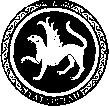  ОБРАЗОВАНИЯ И НАУКИ                        МӘГАРИФ ҺӘМ ФӘН РЕСПУБЛИКИ ТАТАРСТАН                                       МИНИСТРЛЫГЫ            ПРЕСС-СЛУЖБА                                      МАТБУГАТ ҮЗӘГЕ           ул. Кремлевская, д. 9, г. Казань, 420111                                                     Кремль урамы, 9 нчы йорт, Казан шәһәре, 420111Тел.: (843) 294-95-29, (843) 294-95-30, e-mail: monrt@yandex.ru, monrt90@yandex.ruЭнгель Фаттахов: «В этом году все аудитории пунктов проведения экзаменов будут оборудованы камерами видеонаблюдения, работающими в режиме реального времени»5 марта заместитель Премьер-министра Республики Татарстан - министр образования и науки Энгель Фаттахов провел совещание по актуальным вопросам образования и организации государственной итоговой аттестации выпускников в 2015 году. 
В совещании приняли участие начальники управлений и отделов образований исполнительных комитетов Республики Татарстан.В начале своего выступления Энгель Фаттахов сообщил, что буквально недавно принимал участие в церемонии награждения победителей городского конкурса профессионального мастерства «Лучший учитель года города Казани-2015», которое традиционно проходило с участием мэра Ильсура Метшина в казанской Ратуше. «Ни в одном муниципальном районе Татарстана награждение победителей профессионального конкурса педагогов не проходит столь торжественно», - отметил он. В этом году в Казани соберутся лучшие учителя России на финал конкурса «Учитель Года России-2015». На базе казанских школ пройдет очный тур конкурсных испытаний – открытые уроки, педагогические мастерские и мастер-классы, которые будут транслироваться на сайте конкурса в режиме он-лайн. Из года в год растет количество участников соревнования на звание лучшего по профессии. 
«В прошлом году, впервые за всю историю проведения конкурса, наша учительница биологии из Нурлатской школы Алла Головенькина была признана «Учителем года России- 2014». У нас очень много ярких и талантливых педагогов и я уверен, что мы можем держать планку лидерства», - отметил министр. Финал Всероссийского конкурса традиционно проводится на территории победителя предыдущего года. Конкурс дает возможность педагогам перенять лучший опыт у своих коллег, узнать много нового и способствует профессиональному росту. Переходя к вопросам подготовки к итоговой аттестации выпускников татарстанских школ Энгель Фаттахов сообщил, что в этом году значительно сократилось количество пунктов приема экзаменов – до 86 (в 2014 году было 114). Все пункты будут оборудованы металлоискателями и камерами видеонаблюдения, которые будут работать в онлайн режиме. Доставка контрольно-измерительных материалов до пункта проведения экзаменов будет осуществляться специализированными организациями. 9-классники будут писать экзамены в офлайн режиме, количество пунктов проведения ОГЭ- 133. Каждый желающий участвовать в процедурах общественного контроля может быть аккредитован в качестве общественного наблюдателя за проведением ЕГЭ органами управления образованием на местах, пройдя предварительный инструктаж. Заявиться нужно не позднее, чем за три рабочих дня до даты проведения экзамена по соответствующему учебному предмету. Уже с марта 2015 года, любой желающий может зарегистрироваться на сайте egebook.ru, пройти курс дистанционного обучения с последующим контрольным тестированием и получить удостоверение общественного наблюдателя. Общественный наблюдатель может присутствовать на всех этапах проведения ЕГЭ, в том числе в республиканском центре мониторинга качества образования, где проходит обработка информации, при проверке экзаменационных работ и при рассмотрении апелляций по вопросам нарушения установленного порядка проведения итоговой аттестации и несогласия с выставленными баллами. Общественный наблюдатель не допускается в ППЭ только в том случае, если там сдают экзамен его близкие родственники. Общественные наблюдатели могут контролировать ход экзамена как непосредственно в аудитории, так и просматривая видеотрансляцию онлайн. В случае выявления нарушения порядка проведения ЕГЭ наблюдатели направляют информацию в федеральные органы исполнительной власти, в Минобрнауки РТ и муниципальные органы управления образованием.  «И ОГЭ и ЕГЭ необходимо провести без каких- либо нарушений. Мы должны оценить знания наших детей объективно и прозрачно», - подытожил министр.  Первая волна ЕГЭ пройдет в этом году с 23 марта по 18 апреля, вторая и основная - с 25 мая по 18 июня.